POLS 217: DIPLOMATIC HISTORY - FALL 2019Prof. Dr. Mehmet Ali Çiçekdağ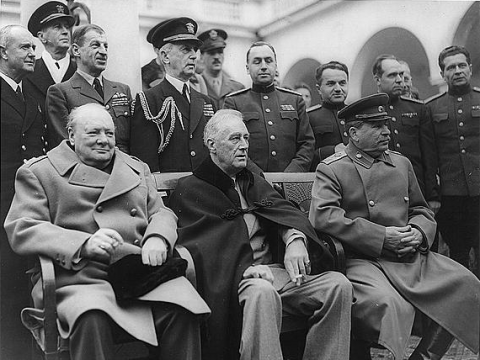 Overview:This course will cover political, economic, social, religious, intellectual, cultural and military history integrated into chronologically ordered synthesis to help you gain an appreciation and understanding of the distinctive character and development of the individual cultures in society. The course will cover the period 1789-1945.Student Requirements:Attendance is required.Students are expected to read the assigned chapters and watch the assigned short videos in advance. Turn on the subtitles or closed caption (cc) for better comprehension.There will be a midterm and a final examination. A partial list of the final questions will be provided in advance.Grading Policy:Final exam: 45%Midterm: 25%Quizzes: 20% Attendance: 10%Textbook:Cengage Learning: William Duiker and Jackson Spielvogel, The Essential World History, Vol. II: Since 1500, 9th Edition, 2019.Weekly Schedule & Readings:September 19: The West on the eve of a new world orderIntellectual Revolution in the WestScientific RevolutionBackground to EnlightenmentEconomic Changes and Social Order	Read: Chapter 18, pp. 442-467	Watch: French Revolution:	https://youtu.be/lTTvKwCylFYlist=PLBDA2E52FB1EF80C9	Marie Antoinette:	https://youtu.be/VO9He_KhGy4September 24, 26: Colonial Empires & Revolution Latin AmericaBritish North AmericaPrussia, Austria, RussiaFrench Revolution, Age of Napoleon	Read: Chapter 19, pp. 472-496	Watch: Industrial Revolution	https://youtu.be/zhL5DCizj5c?list=PLBDA2E52FB1EF80C9	Emile Durkheim on Suicide & Society:	https://youtu.be/IZfGGF-YYzYOctober 1, 3: Modernization, Industrialization and Nationalism in the 19th century.Industrial Revolution and its impactWomen and workOrganizing Working ClassesGrowth of nationalismConservative OrderForces for ChangeRevolutions of 1848Nationalism in the Balkans	Watch: Imperialism	https://youtu.be/alJaltUmrGo?list=PLBDA2E52FB1EF80C9	Rise of Russia and Prussia:	https://youtu.be/FBzRaxLdjZE?list=PL8dPuuaLjXtMsMTfmRomkVQG8AqrAmJFXOctober 8, 10:  National unification and the National StateUnification of ItalyUnification of GermanyEuropean national states at mid-centuryEurope 1871-1914Western Europe: Growth of political democracyCentral & Eastern Europe: Old order	Read: Chapter 20, pp. 498-522	Watch: Capitalism and Socialism	https://youtu.be/B3u4EFTwprM?list=PLBDA2E52FB1EF80C9	Karl Marx & Conflict Theory:	https://youtu.be/gR3igiwaeycOctober 15, 17: The Americas and society and culture in the West.	Latin America in the 19th and 20th centuries	Wars of independence and nation building	Tradition and change in economy and society	The United States and Canada	Watch: The American Revolution	https://youtu.be/HlUiSBXQHCw?list=PLBDA2E52FB1EF80C9	War and Nation Building in Latin America:	https://youtu.be/v6xi8_7Fy6YOctober 22, 24: Emergence of mass societyNew urban environmentSocial structure of mass societyCultural life: Romanticism and realism in 	Western WorldIntellectual and cultural development Freud & PsychoanalysisDarwin’s impact: Social Darwinism and Racism	Read: Ch. 21, pp. 524-548	Watch: Psychotherapy, Freud	https://youtu.be/mQaqXK7z9LM	Social Darwinism & Origins of WWI:	https://youtu.be/9n900e80R30October 31: Colonialism & ImperialismPhilosophy, motives and tactics of colonialismIndia under Britain	White man’s burden, black man’s sorrowColonial regimes in Southeast AsiaImperialism and slavery in AfricaAnticolonialism and resistance	Read: Ch. 22, pp. 550-572	Watch: Samurai, Daimyo, Matthew Perry & Nationalism	https://youtu.be/Nosq94oCl_M?list=PLBDA2E52FB1EF80C9	Asian Responses to Imperialism:	https://youtu.be/nxmWfbXS4PwNovember 5, 7: East Asia, Challenge and TransitionDecline of the ManchusOpium and rebellionChinese society in transition  Obstacles to modernization	Watch: Rethinking Civilization:	https://youtu.be/wyzi9GNZFMU	Opium Wars:	https://youtu.be/PMgjDUt-2f8 Nov. 12, 14: Rise of Modern JapanEnd to isolationChanging Japanese cultureMeiji restoration: Revolution from aboveJoining the imperialist club	MIDTERM	Read: Ch. 23, pp. 575-598	Meiji Japan: Reforming a Nation through Western Development:	https://youtu.be/nPhi7mZmsSY	Karl Marx, Political Theory:	https://youtu.be/fSQgCy_iIccNovember 19, 21: 20th Century: War and RevolutionRoad to WW I: Nationalism and MilitarismThe Great War and its impactHome front	Watch: China’s Revolutions:	https://youtu.be/UUCEeC4f6ts?list=PLBDA2E52FB1EF80C9	WWI:	https://youtu.be/_XPZQ0LAlR4?list=PLBDA2E52FB1EF80C9November 26, 28: Russian Revolution & Uncertain PeaceThe Russian RevolutionPeace settlementSearch for securityGreat DepressionCultural & intellectual trends	Read: Ch. 24, pp. 600-624	Watch: The Russian Revolution 1917:	https://youtu.be/cV9G1QUIm7w	The Great Depression:	https://youtu.be/GCQfMWAikyUDecember 3, 5: Interwar Years: 1919-1939 in Asia, Middle East & Latin America Rise of NationalismGandhi & Indian resistanceNationalist revolt in Middle EastRevolution & cultural change in ChinaJapanese experiment in democracy	Read: Ch. 25, pp. 626-649	Watch: Fascism Explained:	https://youtu.be/tQlMtoDp8ks	Mohandas Gandhi: A Catalyst for Change:	https://youtu.be/N1pOKoUMz7sDecember 10, 12: Path to WWIINationalism & dictatorship in Latin AmericaEffects of dependence & Latin American cultureRetreat from democracy in Europe: Fascism & NazismStalinism & Japanese militarism Europe at war	Watch: The Incredible Turk:	https://youtu.be/gGLDeT2MFlA	WWII:	https://youtu.be/Q78COTwT7nE?list=PLBDA2E52FB1EF80C9December 17: WWII & AftermathJapan at warTurning point 1942The Home FrontCosts of WarDecolonizationAllied War Conferences	Watch:		Home Front WWII:	https://youtu.be/HofnGQwPgqs	The Yalta Conference Explained:	https://youtu.be/R5ZdgjY8I7E	Final Examination TBA